ДебатыГогоберидзе Александра Гививна – директор института детства торжество открыла заседание педагогического клуба и отметила увеличение таких инновационных форм мероприятий в нашим институте.Тема, которая была выбрана на дебаты была актуальная как для студентов педагогических специальностей, так и психологических. А именно, родительское собрание – эффективная форма взаимодействия педагога с родителями. В целом тема взаимодействие педагога с родителями часто вызывает у наших студентов большое количество вопросов, а проведение первого родительского собрания нередко воспринимается с опаской. Именно поэтому мы решили поговорить об этом и посмотреть на проблему с разных сторон. Действительно ли родительское собрание такая уж эффективная форма работы? Как лучше его организовать? Какие существуют альтернативы? 
Встреча будет состояла из двух частей. Первая часть прошла в форме дебатов. Мы услышали аргументы "за" и "против" утверждения о том, что родительское собрание является эффективной формой работы с родителями. Во второй части эксперты (учителя и воспитатели) поделились своим опытам и ответили на вопросы аудитории. Были вопросы, на которые наши эксперты не успели ответить, ответы на них мы опубликовали в официальной группе «Вконтакте» Студенческого Научного Общества института детства. Вот один из отзывов наших участниц:Я очень рада, что поучаствовала в этом мероприятии. Наша команда победила, я благодарна девочкам за слаженную работу. А теперь поподробнее. Во-первых, я познакомилась с новыми людьми. В нашей команде утверждения было 4 человека, представители 4 направлений: воспитатель, учитель английского, учитель начальных классов и психолог. Также у нас были отзывчивые дружелюбные кураторы, которые помогли нам хорошо подготовиться. Я навсегда запомнила Екатерину Скородумову (наш куратор). У нашего куратора свой институт для родителей, где они могут получить необходимые педагогические знания о воспитании, образовании и развитии детей. Также я познакомилась с членами СНО (студенческое научное общество) и студенткой Ирой с 1 курса с кафедры начального образования, которая информировала спикеров о том, сколько осталось времени до конца выступления. Во-вторых, было интересно наблюдать за битвой умов, как опровергали и подкрепляли аргументы. В-третьих, особо хочется отметить идею о том, чтобы эксперты отвечали на вопросы зрителей. Я узнала много нового для себя. Например, как проходят родительские собрания в Норвегии, что такое play back, как приходится непросто молодым учителям в школе, каковы границы личного пространства учителя. В-четверых, дебаты зарядили меня положительными эмоциями, которые очень нужны в напряжённое учебное время. Мы пришли к выводу, что родительское собрание - это традиционная, необходимая форма работы с родителями, но современные технологии также могут быть использованы для реализации задач информирования и срочного взаимодействия. Родители хотят видеть друг друга, познакомиться лично и обсудить в формате дискуссии важные вопросы. На родительском собрании главные родители, неслучайно это мероприятие называется в их честь!Михайлова Ангелина 3 курс.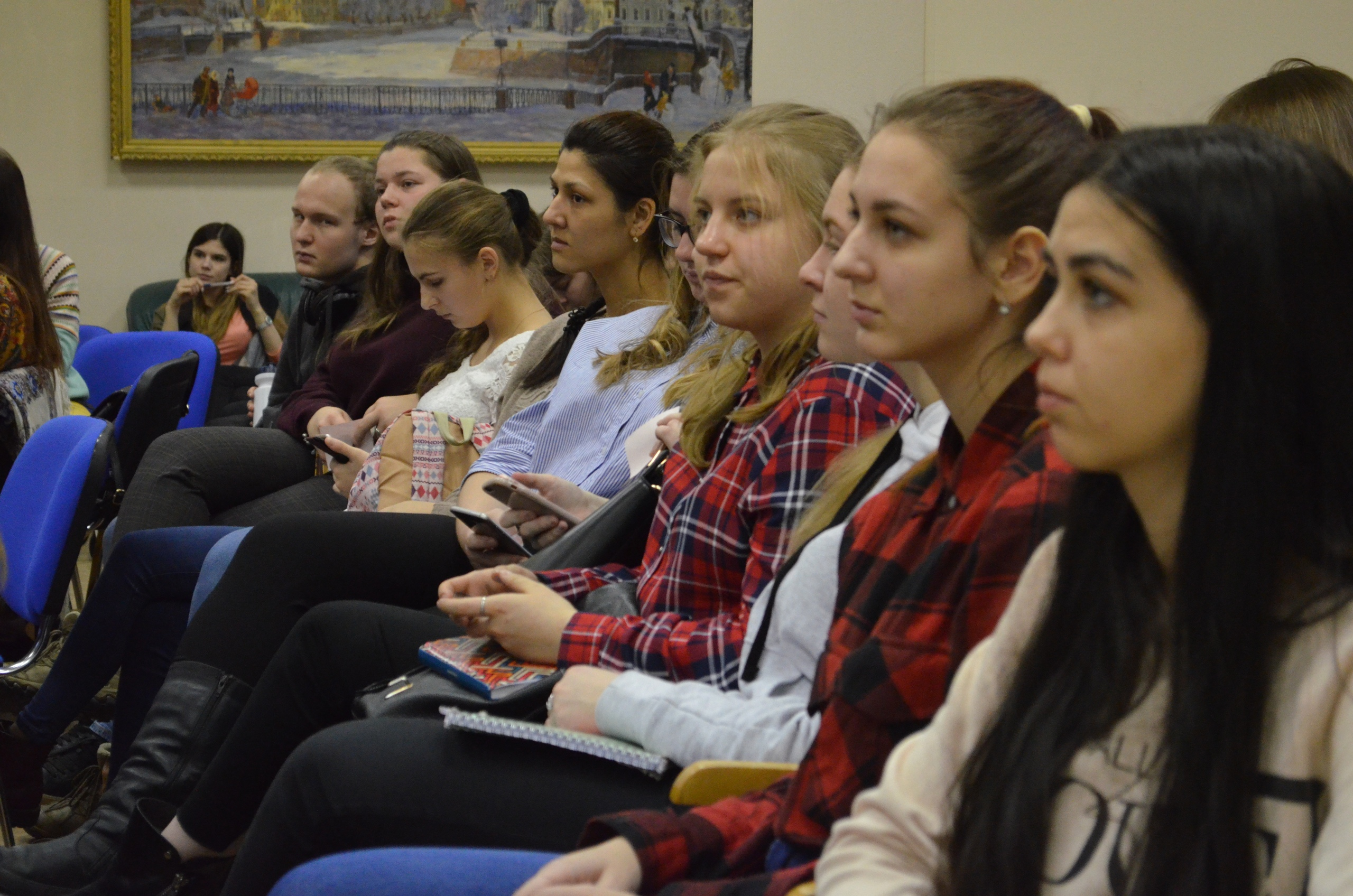 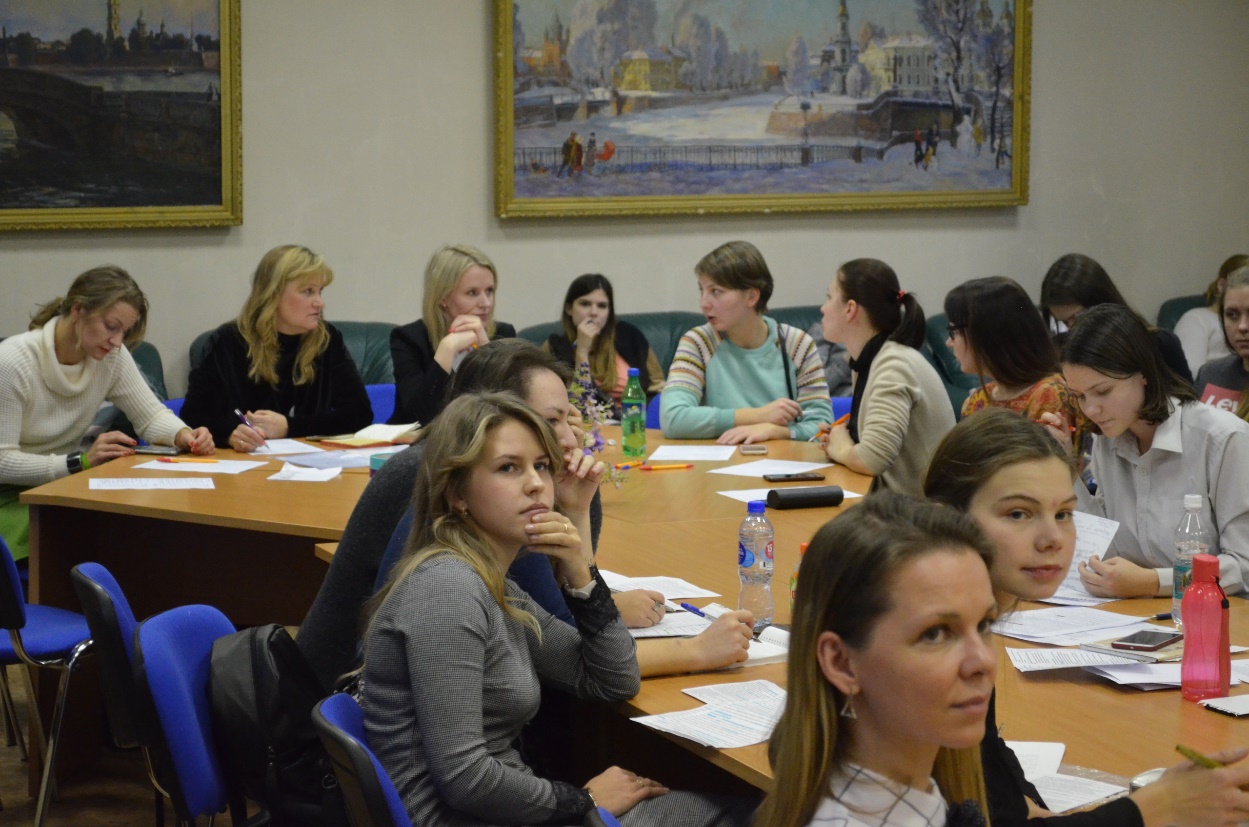 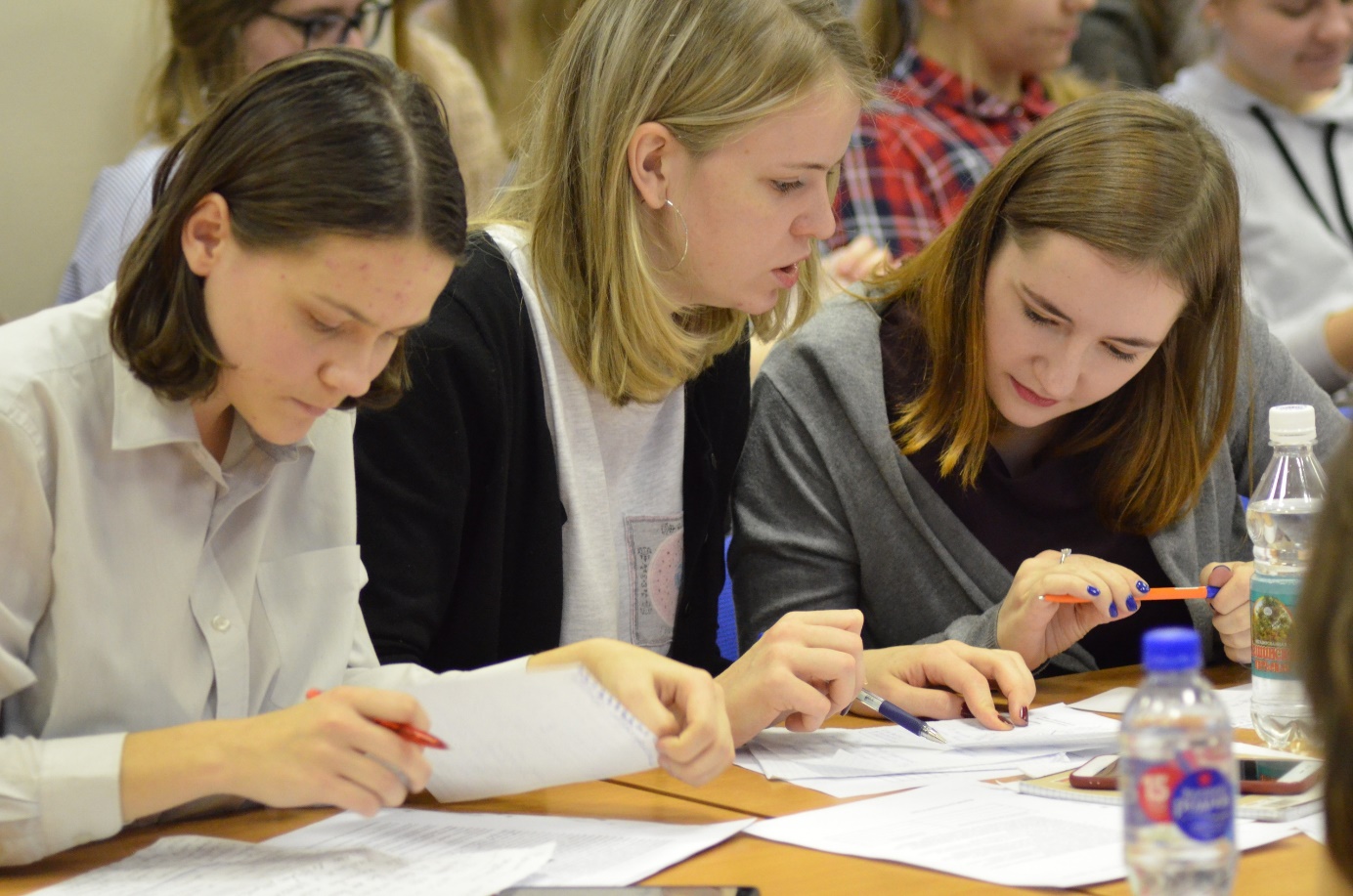 